Конспект музыкально-спортивного развлеченияк 23 февраля«Мы будущие защитники Родины»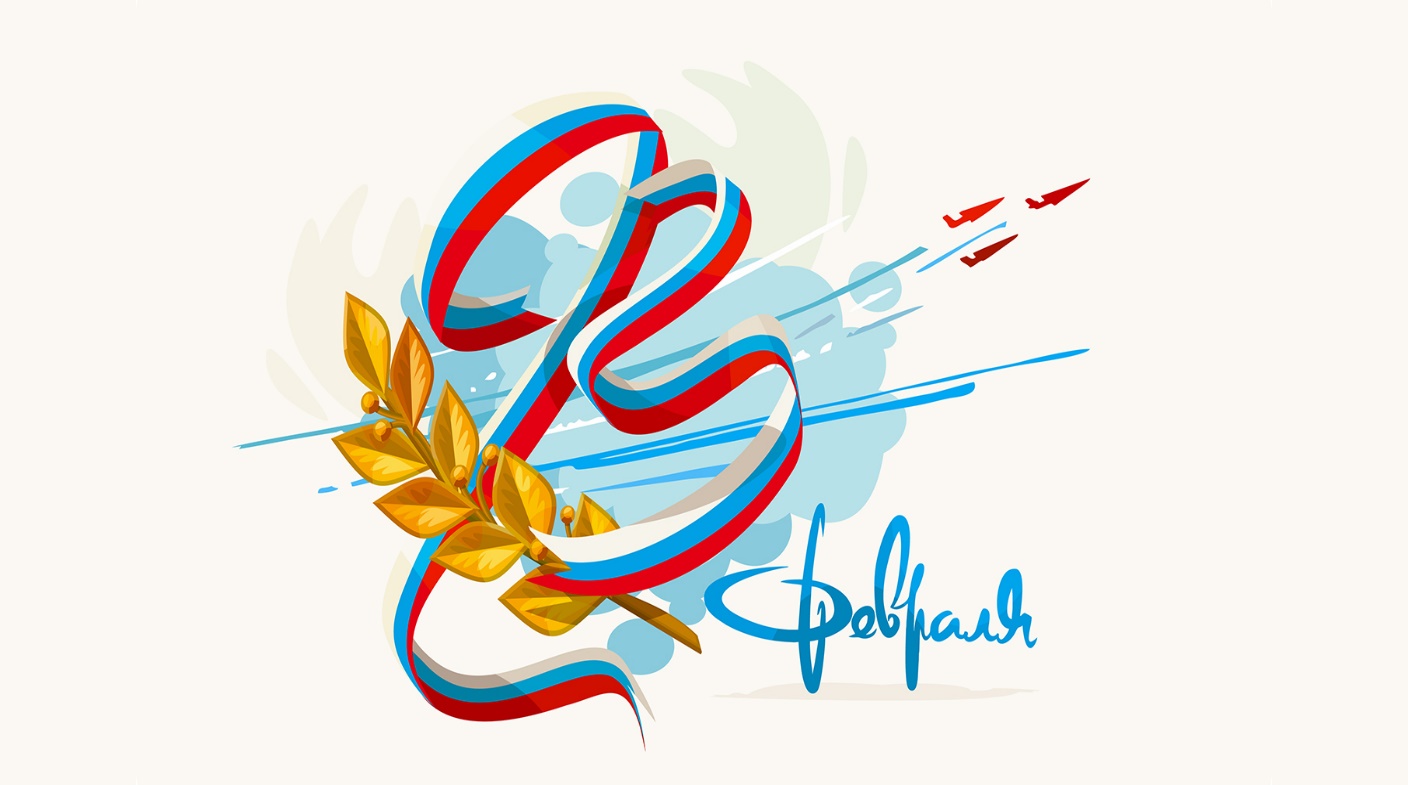  Цель: создание эмоционально положительного настроя у детей и взрослых в процессе совместной деятельности и выполнения спортивных игр и упражнений.Задачи:  закрепить двигательные умения и навыки дошкольников;- закрепить знания о военных профессиях, боевой технике, особых качествах мужчин, защитников Отечества;- развивать физические качества – скорость, ловкость, быстроту, смелость, силу;- развивать умения действовать сообща, стремиться к общему результату;Ход развлечения (дети читают стихи)1.Сегодня день у нас особыйдля мальчишек и мужчин –День защитника ОтечестваЗнает каждый гражданин!2. Здравствуй, праздник.Здравствуй, праздник,Праздник мальчиков и пап.Всех военных поздравляетНаш веселый детский сад.3Я пойду служить танкистом,Научусь в мишень стрелятьИли стать парашютистом,Очень хочется летать.4. У меня мечта простая-Покорить бы высоту.Лётчиком я стать мечтаю,Но сначала подрасту.5. А мне нравится пехотаКаска, фляжка на ремнеОчень важная работаБыть солдатом на земле.6. Мне не нужен автомат,Я и так уже солдат.Всех девчонок защищаюИ конфетой угощаю.23 февраля — праздник точно про меня.7. Многих слов еще не знаю,Но хочу поздравить яВас – всех будущих героевС двадцать третьим февраля!8. Служат в армии солдаты,Подражают им ребятаМы немножко подрастём –Тоже в Армию пойдём!9.Нашей Армии любимойДень рожденья в феврале.Слава ей, непобедимой!Слава миру на земле!10. В День защитника ОтчизныВсем желаю мирной жизни,Счастья, радости, добра.С 23 Февраля!Ведущий 1.А сейчас, я вам, ребята, задам вопросы, а вы постарайтесь правильно на них ответить:Наша армия сильна? (Да!) Вед.2- Защищает мир она? (Да!)Вед.1- Мальчишки в армию пойдут? (Да!)Вед.2- Девочек с собой возьмут? (Нет!)Вед.1- Сегодня праздник отмечаем? (Да!)Вед.2- Мам и девчонок поздравляем? (Нет!)Вед.1- Мир важней всего на свете? (Да!)Вед.2- Знают это даже дети? (Да!) Вед.1 Армия Российская – смелая, могучая. Армия Российская – самая лучшая!  Вед.2 День нашей армии сегодня. Сильней её на свете нет!   Вед.1:  Привет защитникам народа, Российской Армии  - привет!( все вместе)Ведущий2:Пройдёт немного времени, наши мальчики подрастут и станут солдатами, защитниками Родины. Они станут сильными и смелыми. Предлагаю вам послушать, о чём они мечтают. 1 ребенок Я пойду служить танкистом,Научусь в мишень стрелятьИли стать парашютистом,Очень хочется летать.2 ребенок У меня мечта простая-Покорить бы высоту.Лётчиком я стать мечтаю,Но сначала подрасту. 3 ребенокА мне нравится пехотаКаска, фляжка на ремнеОчень важная работаБыть солдатом на земле. 4 ребенокСлужат в армии солдаты,Подражают им ребятаМы немножко подрастём –Тоже в Армию пойдём!Ведущий1: Молодцы! Нашей армии солдаты всегда нужны. Предлагаю и мальчикам, и девочкам испытать на себе, как тяжела солдатская служба. Добро пожаловать в Школу молодого бойца.  Вы  согласны пройти Школу молодого бойца? (да) Итак, получите первое задание. Первое задание «Умный боец». Вам нужно, не раздумывая, отгадать загадки.Ведущий1.	Смело в небе проплывает, Обгоняя птиц полет. Человек им управляет. Что такое? (Самолет.)  2.Хожу в железном панцире, Бронею весь обшитый. Стреляю я снарядами, Я очень грозный с виду... (танк). 3. Под водой железный кит, Днем и ночью кит не спит. Днем и ночью под водой Охраняет мой покой. (Подводная лодка.) 4. Чудо-птица, алый хвост, Прилетела в стаю звезд. Наш народ построил эту Межпланетную... (ракету). Ведущий: Вот молодцы, все знаете про военную технику, а именно про нее и были все наши загадки! Ведущий 2:  Чтобы проявить себя в качестве бойцов, надо пополнить склад боеприпасами. Справитесь? (да) Сейчас мы это проверим.Второе  задание «Склад боеприпасов»Ведущий 1.  Все дети выстраиваются в 2-е колонны. Около каждой команды стоит корзина. В ней мешочки с песком. По команде ведущего «Пополнить склад боеприпасов! » участники по очереди бегут к тоннелю, который стоит на расстоянии от команд 5-7 м, проползают через него, кладут мешочек в корзину, возвращаются, встают в конец строя. (проводится истафета)Ведущий 1:Молодцы! Быстрые бойцы! Легко справились с заданием. Теперь вам предстоит испытать себя в качестве  лётчиков. В небо синее пилотПоднимает самолетИ летит за облакамиНад горами и лесами. Ведущий 2Мы сегодня все пилоты,Начинаем мы полеты.Облака под солнцем тают,В путь далекий приглашают.Выходите  поскорейЛетчики- пилотыМы посмотрим, как летают ваши самолеты.» Третье   задание «Пилоты» Дети делятся на две команды (у каждого самолет) и поочередно  запускают самолеты. Побеждают те, кто дальше бросил самолёт за «линию фронта» (ленточку)Ведущий1:Молодцы! Бойцы в нашей Школе молодого бойца меткие и быстрые!Ведущий 2:Теперь проверим насколько наши бойцы сильные! Объявляем конкурс «Передай мяч над головой».     Четвертое задание  (Передать мяч над головой)Вед. 1: Молодцы, силушка у вас богатырская!Вед.  2: Еще солдат умеет быть послушным. Для солдата слово командира - закон. Приказ он выполняет с первого слова и никогда не капризничает.Физкультминутка «Будь внимательным»(Дети выполняют движения соответственно тексту)Ведущий 1Ровно встали, подтянулись.Руками к солнцу потянулись.Руки в стороны, вперед.Делай вправо поворот,Делай влево поворот.Ведущий 2:Приседаем и встаем,Руками пол мы достаем.И на месте мы шагаем,Ноги выше поднимаем.Дети, стой! Раз-два!Вот и кончилась игра. Ведущий 1: В «Школе молодого бойца» объявляется выходной!ТАНЕЦ «У СОЛДАТА ВЫХОДНОЙ!»Ведущий 2: Занятия в школе молодого бойца продолжаются!Сапёры – это военные, у которых нет права на ошибку, цена ошибки - жизнь! Пятое задание «Сапёры».(Вызываются желающие по 2 человека, девочка и мальчик..  В   2 обруча раскладываются шарики-мины, под музыку. Девочка держит ведёрко, а мальчик складывает в него мины)Шестое  задание «Свари обед»Ведущий 1 Следующее задание для солдат: «Свари обед»  В армии есть пословица – «Как потопаешь, так и полопаешь» А умеете ли вы готовить пищу? (Дети отвечают)Ведущий 2 Вам нужно взять картошку, положить её в ложку, добежать до кастрюли, бросить туда картошку Ведущий 1: Нужен отдых и солдату, Чтобы книгу почитать. Ну, а будущим солдатам  Предлагаю поиграть! Я вам буду говорить фразу, а вы будите показывать  движения. Согласны?    Игра «В Армии…»Вед 1.-как служил? вот так! (показывают вверх большой палец)Вд2. -как дружил? вот так! (руки в замок)Вед1. как по цели стрелял? вот такВед2. а в казарме как спал? вот так!Вед1. как кашу ты ел? вот так!Вед2. как по дому скучал? вот так!Вед1. как горячий пил чай? вот так!Вед2. а как рапорт сдавал? вот так!Вед1. на плацу маршировал? вот так!Вед2. а смеялся ты как? вот так! Ведущий 1  Наши мальчики и девочки сегодня  доказали нам, что смогут встать на защиту Родины в трудную минуту.Ведущий 2 Вы, ребята, преодолели все испытания, успешно прошли Школу молодого бойца. Вам вручаются медали.Ведущий 1 Наших будущих защитников мы поздравляем с праздником и сейчас девочки вручат им подарки! 